                                      SZKOŁA PODSTAWOWA 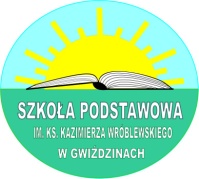 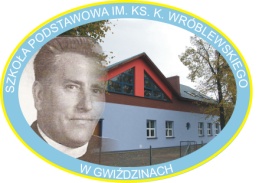                       IM. KS. K. WRÓBLEWSKIEGO W GWIŹDZINACHGwiździny 58                              13-300 Nowe Miasto Lubawskie___________________________________________________________List do Rodzicówuczniów rozpoczynających naukę w klasiepierwszej i w oddziale przedszkolnymw roku szkolnym 2023/2024Szanowni Rodzice!Serdecznie zapraszamy Państwa pociechy do rozpoczęcia niezwykłej przygody  edukacyjnej w Szkole Podstawowej im. księdza Kazimierza Wróblewskiego w Gwiździnach. Wychowawca klasy I i oddziału przedszkolnego z najwyższą starannością zadbają o to, aby Państwa dziecko czuło się u nas dobrze i bezpiecznie. Szkoła w Gwiździnach jest niewielka,  bezpieczna i nowoczesna,. Posiada wysoko wykwalifikowaną kadrę pedagogiczną, świetne wyposażenie w pomoce dydaktyczne 
i doskonałą bazę sportową. To znakomite miejsce na rozwój i edukację Państwa dzieci!Oferujemy zajęcia w oddziale przedszkolnym dla dzieci od 3 do 6 roku życia i naukę w klasach I-VIII. Po lekcjach zapewniamy najmłodszym dzieciom opiekę w świetlicy szkolnej. Dzieci mogą też korzystać z obiadów na stołówce szkolnej.W naszej szkole pracują specjaliści z zakresu pomocy psychologiczno-pedagogicznej: pedagodzy, logopeda, socjoterapeuta, oligofrenopedagodzy, nauczyciel gimnastyki korekcyjno-kompensacyjnej. Wszyscy czuwają nad tym, by dzieci potrzebujące wsparcia otrzymały je na najwyższym poziomie.Od nowego roku szkolnego będziemy kontynuowali ofertę zajęć dodatkowych, m.in.: koło plastyczne, koło artystyczne, koło warcabowe, koło matematyczne, zajęcia sportowe, koło języka angielskiego, koło muzyczne i inne.Uczniowie otrzymają w szkole bezpłatne podręczniki i ćwiczenia. Każde dziecko będzie miało do dyspozycji swoją szafkę do przyborów szkolnych i książek.Zapraszamy Was do naszej niewielkiej szkoły z wielkimi tradycjami i atmosferą przyjazną dla dzieci, rodziców i nauczycieli.Henryk ZagórskiDyrektor Szkoły Podstawowejim. ks. Kazimierza Wróblewskiego w Gwiździnach